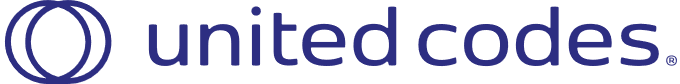 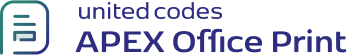 Demo to show the usage of Uncertain Data Loop in DOCX.
Normal Loop Tag(also used as a conditional check): The loop fails and leaves an empty paragraph.StartEndUncertain Loop Tag: Although the loop fails, doesn't leave an empty paragraph.StartEndProduct with category Mens.Business ShirtTrousersJacketMens Shoes-----------------------------------------------------------------------Product with category Children. (using Normal Loop Tag)-----------------------------------------------------------------------Product with category Children. (using Uncertain Loop Tag)-----------------------------------------------------------------------